Summer Holiday Homework 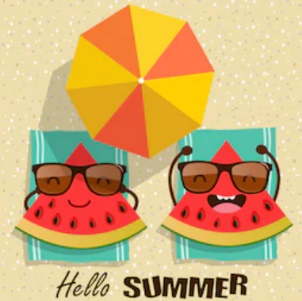 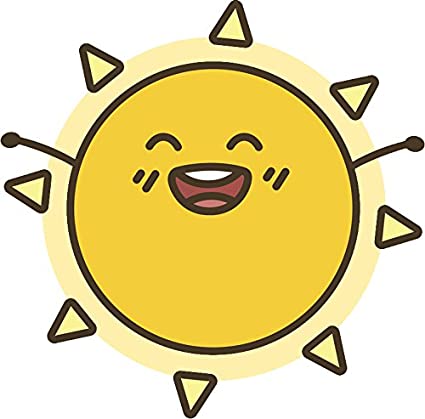 Here are some activities that I would like you to complete over the summer holidays. See how many you can do! 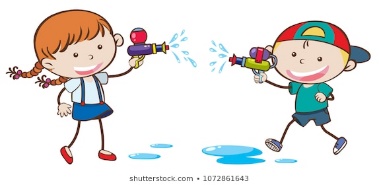 Play outside in the rain or have a water fight. Make a den using household objects. Plant some seeds and help look after them.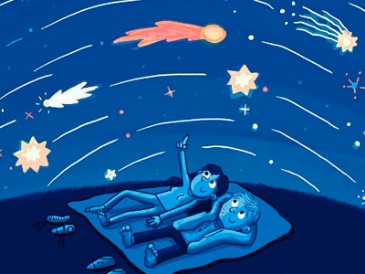 Lie on your back and look at the stars. Go on a walk with your family and try to find 5 different types of leaves. Can you identify the different trees?Make a phone call to a friend of family member for a catch-up chat. 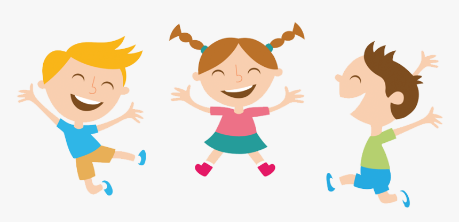 Make someone smile. Create your own game and invite people to play! Prepare a picnic for your friends or family. Write a letter to a friend or neighbour to cheer them up. 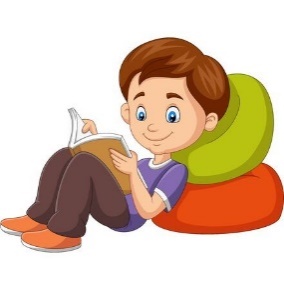 Read a good book. Create an exercise regime.